PENGARUH KEPEMIMPINAN DAN DISIPLIN KERJA TERHADAP KINERJA PEGAWAI PADA BALAI BESAR BAHAN DAN BARANG TEKNIK DI BANDUNGDRAFT SKRIPSIUntuk memenuhi salah satu syarat sidang Skripsi guna memperoleh gelar Sarjana EkonomiOleh :AGUNG SUWITO104010023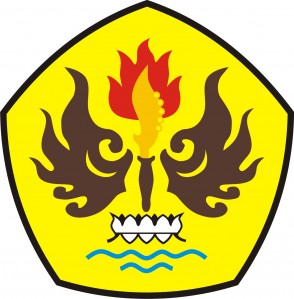 PROGRAM STUDI MANAJEMENFAKULTAS EKONOMI DAN BISNISUNIVERSITAS PASUNDANBANDUNG2017PENGARUH KEPEMIMPINAN DAN DISIPLIN KERJA TERHADAP KINERJA PEGAWAI PADA BALAI BESAR BAHAN DAN BARANG TEKNIK DI BANDUNGDRAFT SKRIPSIUntuk memenuhi salah satu syarat sidang skripsi Guna memperoleh gelar Sarjana Ekonomi Program Studi : ManajemenFakultas Ekonomi Universitas PasundanBandung, Juni 2017Mengetahui,PembimbingDr. H. Heru Setiawan, SE., MM          Dekan, Ketua Program                                             Studi ManajemenDr. Atang Hermawan, SE., MSIE., Ak.                            Wasito, SE., MSIE